NÁRODNÁ RADA SLOVENSKEJ REPUBLIKYVII. volebné obdobieČíslo: CRD-1506/2016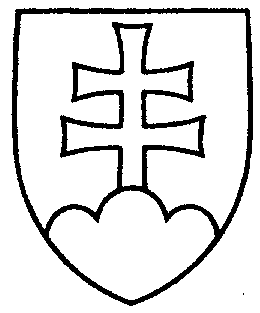 261UZNESENIENÁRODNEJ RADY SLOVENSKEJ REPUBLIKYz 12. októbra 2016k vládnemu návrhu zákona, ktorým sa mení a dopĺňa zákon č. 222/2004 Z. z. o dani 
z pridanej hodnoty v znení neskorších predpisov a ktorým sa mení zákon č. 331/2011 Z. z., ktorým sa mení a dopĺňa zákon č. 563/2009 Z. z. o správe daní (daňový poriadok) a o zmene a doplnení niektorých zákonov a ktorým sa menia a dopĺňajú niektoré zákony v znení neskorších predpisov (tlač 183)	Národná rada Slovenskej republiky	po prerokovaní uvedeného vládneho návrhu zákona v druhom a treťom čítaní	s c h v a ľ u j evládny návrh zákona, ktorým sa mení a dopĺňa zákon č. 222/2004 Z. z. o dani
z pridanej hodnoty v znení neskorších predpisov a ktorým sa mení zákon č. 331/2011 Z. z., ktorým sa mení a dopĺňa zákon č. 563/2009 Z. z. o správe daní (daňový poriadok) a o zmene a doplnení niektorých zákonov a ktorým sa menia a dopĺňajú niektoré zákony v znení neskorších predpisov, v znení schválených pozmeňujúcich a doplňujúcich návrhov.   Andrej  D a n k o   v. r.predseda  Národnej rady Slovenskej republikyOverovatelia:Peter  Š u c a   v. r.Silvia  S h a h z a d   v. r. 